Virtual & E-Classroom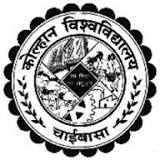     Kolhan University, ChaibasaFormat for e-content development project of CBCS Course, Kolhan University1. Name of the Department / College:  ______________________________________________2. Name of the Resource Person: ___________________________________________________3. Affiliation of the Resource Person: ________________________________________________4. Proposed Course / Unit: _________________________________________________________	__________________________________________________________________________5. Theory / Laboratory: 6. Target Audience / Students:(a) General :(b) UG:                                         Paper / Course Code:                                 Unit:(c) PG:			       Paper / Course Code:(d) Interdisciplinary (If Yes, Please specify the Relevant Dept. & UG/PG):7. Convenient Dates:Date: Place: 									Signature:									Name:	 Lecture Plan for E-Content Development & Accomplishment Report FormatUG/PG :                  Subject:                               Sem.:                          Course Code:                                                      Unit:Date:Place:      									Name: 									Signature:L/T/LabTopicDatefile name.ppt/ pdfPdf file name.pdfVideo Link12345678910Assignment